Enrique Lacordaire		(Wikipedia)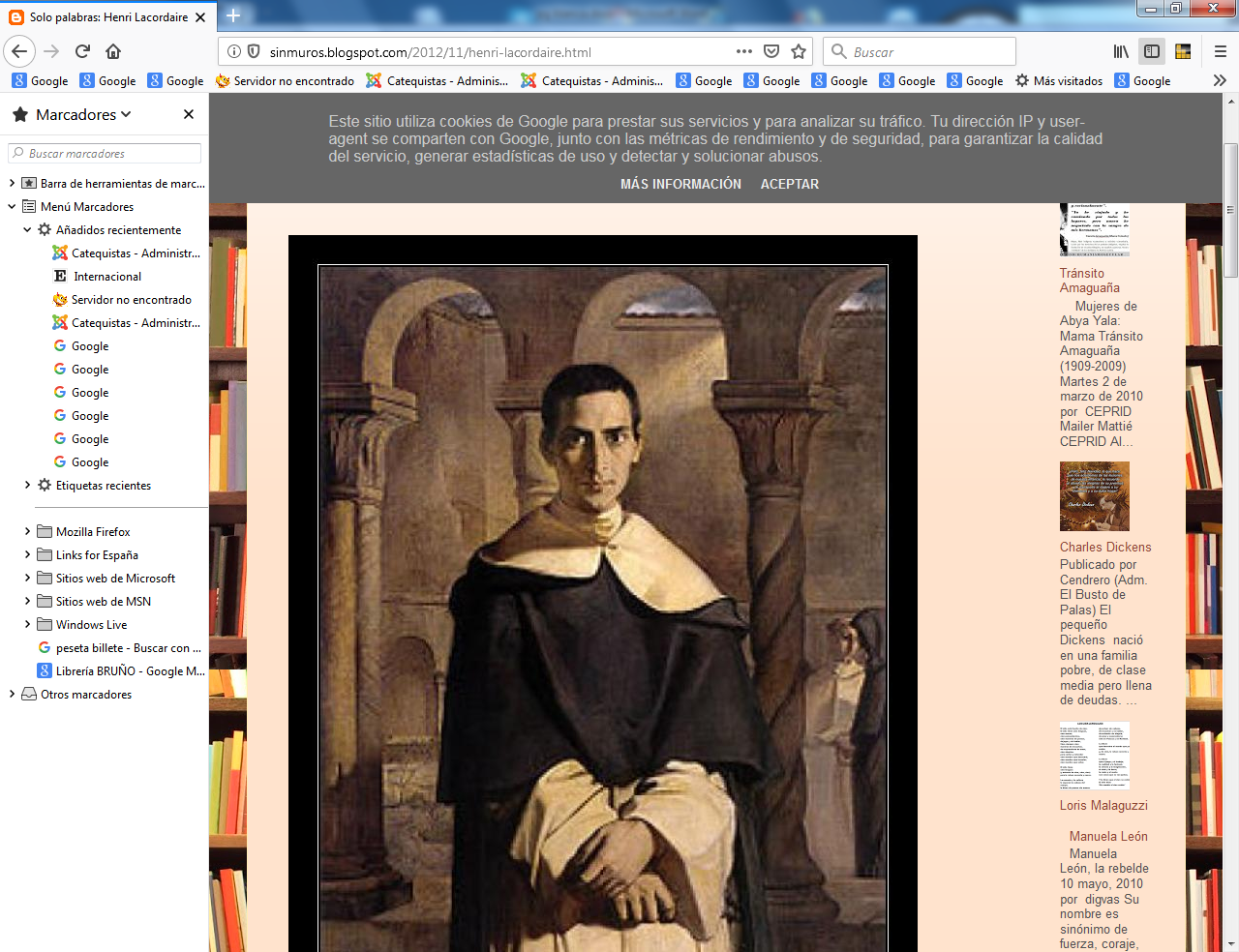      (Henri Dominique o Enrique Lacordaire; Recey-sur-Ource, 1802 - Sorèze, 1861) Dominico francés. Abogado en París, la lectura de Chateaubriand le llevó de nuevo a la fe (1823). Sacerdote en 1827, entró en contacto con Lamennais y formó parte de la redacción de L'Avenir, donde propugnó la libertad y la renovación de la Iglesia.    Puesta en duda la ortodoxia de la revista y condenada por el papa su orientación, se sometió a la decisión pontificia y se apartó de Lamennais. A partir de 1834 se dio a conocer como orador en las conferencias cuaresmales de Nuestra Señora de París. En 1839 recibió en Roma el hábito de Santo Domingo y regresó a su patria, donde dedicó los últimos años de su vida a la consolidación de la orden, a la que rigió en dos ocasiones. Como orador, consiguió para la Iglesia el respeto de su generación e inició, además, el camino de un ahondamiento religios   El tiempo es muy importante en las biografías. También el espacio en donde prioritariamente se desarrolla la vida. La del padre Lacordaire se enmarca en Francia (espacio), desde la recién y famosa Revolución Francesa y hasta comienzos de los años sesenta del siglo XIX (tiempo).    La trayectoria espiritual de Henri Lacordaire es comparable a la de muchos jóvenes; en realidad, nada más corriente que este muchacho burgués, hijo de un médico de Dijon, que, en los años de la segunda enseñanza y de la carrera en la École de Droit, abandonó la fe de su infancia. Una crisis espiritual, acerca de la cual no dio muchas explicaciones, le llevó a París; abandonado el derecho, en el que estaba haciendo sus primeras pruebas, ingresó en el seminario de Saint Sulpice.    Ordenado de sacerdote (1827) y nombrado capellán del liceo Henry IV, encontró entonces a Lamennais, y, en contacto con esta alma de fuego, vio desaparecer las prevenciones que contra él había alentado. Estuvo en "La Chênaie", y sus escritos fueron leídos en L'Avenir; sin embargo, cuando la autoridad eclesiástica condenó el joven movimiento que pretendía reconciliar la Iglesia con el mundo moderno, Lacordaire, a diferencia de Lamennais, se sometió plenamente y llegó a publicar una refutación de las tesis de su amigo de antaño.
    Sus biógrafos tienen especial interés en destacar que cuando nació, el 12 de mayo de 1802, un decreto del Primer Cónsul suprimía el culto público en todas las iglesias francesas. Una mala noticia para los cristianos. A pesar de ello, el pequeño miembro de la familia Lacordaire es bautizado y en su niñez recibe la primera comunión.    Mantiene las creencias religiosas mientras estudia en el Liceo de Dijón, que abandona temporalmente –a los 18 años “poseído por un ardor volteriano”, dirá el mismo- cuando cursa en la Universidad la carrera de Derecho. Afortunadamente, volverá a retomarlas pronto. Con 22 años decida seguir la carrera sacerdotal llamando a las puertas del Seminario. Con 25 años es ordenado sacerdote. Desde ahora comienza su auténtica historia personal y definida la trayectoria del proyecto y actividades llevadas a cabo hasta su muerte.     En 1830 participa como redactor del periódico “L’Avenir” (El Porvenir, 1830), defendiendo la libertad religiosa y la renovación en la Iglesia. Sin embargo, las dudas sobre la ortodoxia, ocasionó la reprobación y cierre de la publicación. Lacordaire deja de colaborar y ofrece al papa Gregorio XVI una memoria sobre aquella aventura, sometiéndose a la decisión pontificia. Enseguida comienza su época más deslumbrante, que coincide con su acercamiento a los Dominicos     Reanudada y ampliada su labor de apostolado intelectual, consiguió una celebridad tan grande que el arzobispo de París le ofreció el púlpito de su catedral. Nacieron así las Conferencias de Notre-Dame, que todavía hoy honran al famoso templo parisiense. Durante dos años seguidos expuso Lacordaire ante las enfervorizadas multitudes la posibilidad de una reconquista de la sociedad surgida de la Revolución por el cristianismo La vocación dominica   En 1839 recibe el hábito dominicano en el convento romano de La Minerva y un año después publica una Historia del fundador de los Predicadores. Pensando en Francia y el eclipse sufrido por los dominicos desde la Revolución, se empeñará en conseguir la restauración de comunidades y conventos en Francia, según justifica su libro sobre el necesario restablecimiento en dicho país.    Con óptimos resultado, pues entre 1841-1850 logra crear dos territorios dominicanos (provincias de Paris y Toulouse), suprimidos en 1793. Así superaba los sinsabores sufridos por los frailes predicadores cuando, a finales del siglo XVIII, perdieron el patrimonio y la capacidad de ejercer la misión pastoral en Francia.     Junto con Federico Ozanam, el Padre Maret, Charles Coux y otros católicos sociales, el Padre Lacordaire fundó el periódico L’Ere Nouvelle (La Nueva Era), del cual fue su primer Director. En seis días tenían 3.200 suscriptores y llegaron a vender 20.000 ejemplares en las calles.    Los ideales que sustentaron al anterior periódico L'Avenir sirvieron de base y como fermento para la creación de un movimiento político demócrata-cristiano, dirigido por laicos y religiosos, entre ellos se destacaban Federico Ozanam y al Padre Lacordaire. Este movimiento es el pionero y precursor de la actividad política de los cristianos sociales.      El Partido de la Confianza, así se llamó dicho movimiento demócrata cristiano. En su programa defendía la legitimidad de la República, apoyo a los proyectos democráticos del gobierno, llevar representantes cristianos a la Asamblea Nacional Constituyente, además defender la Justicia Social, la Libertad Política y religiosa, así como la familia como base de la sociedad.    En las elecciones de abril de 1848 varios cristianos sociales resultaron electos para integrar la Asamblea Nacional. El Padre Lacordaire, sin presentarse como candidato, salió electo en representación de París, y de Marsella; también resultaron electos Montalembert y Tocqueville, otros católicos sociales. Lacordaire se sentó a la izquierda donde encontró a su ex compañero Lamennais. Unos meses después Lacordaire renunció a su cargo de Diputado, luego también renunció a la dirección del periódico La Nueva Era.   Desde 1848 a 1853 Lacordaire vivió en la comunidad de la Orden de los Predicadores, del Convento de Saint Joseph des Carne, luego abandonó París para hacerse cargo del Colegio de Sorense.    Lacordaire fue Miembro de la Academia Francesa, es considerado el mejor orador sagrado de Francia, falleció el 20 de noviembre de 1861. Su verbo, su pluma y su ejemplo de hombre cristiano comprometido con lo social ha servido de modelo dentro del cristianismo social.    Por todo ello, Lacordaire merecía titularse restaurador en su propia patria de los Dominicos. Una tarea importante, pero no la única. En todas las actuaciones será un ejemplo de coraje y de espíritu apostólico. Junto al éxito anterior, impulsa la congregación de Terciarios de la Enseñanza, nacida para educar a la juventud. Sin terminar el siglo XIX, éstos y otras comunidades dominicanas, padecerán el destierro por la politica secularizadora del gobierno francés, siendo acogidos en el convento dominicano de San Esteban de Salamanca y en otras poblaciones.     Las 12 mejores frases de sus conferencias en París    La adversidad descubre al alma luces que la prosperidad no llega a percibir.  Contemplado el mundo se puede dudar de la mujer; pero ya no es posible dudar más mirando la propia madre.    Dios, al nacer nosotros, nos dio por cuna el corazón de una madre.    Dios: lo más evidente y lo más misterioso.    El amor es el principio de todo, la razón de todo, el fin de todo.    El carácter es la energía sorda y constante de la voluntad.    El desprecio de la muerte, he ahí el principio de la fuerza moral.    El hombre honrado es el que mide su derecho por su deber.    La amistad es el más perfecto de los sentimientos del hombre, pues es el más libre, el más puro y el más profundo.    La caridad es el océano desde donde salen y a donde van a parar todas las demás virtudes.    La desgracia abre el alma a una luz que la prosperidad no ve.    La distancia es la piedra de toque de los verdaderos afectos. 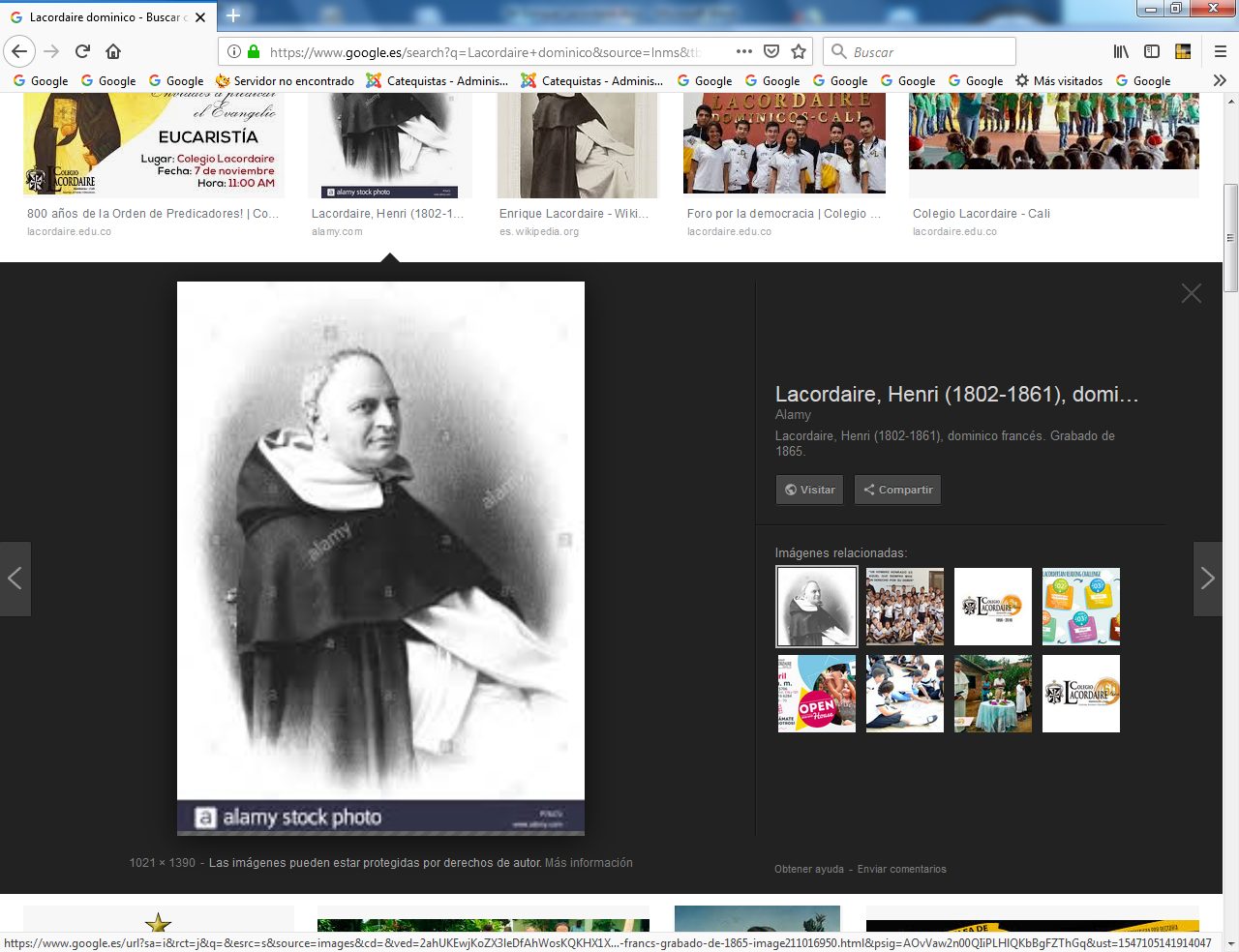 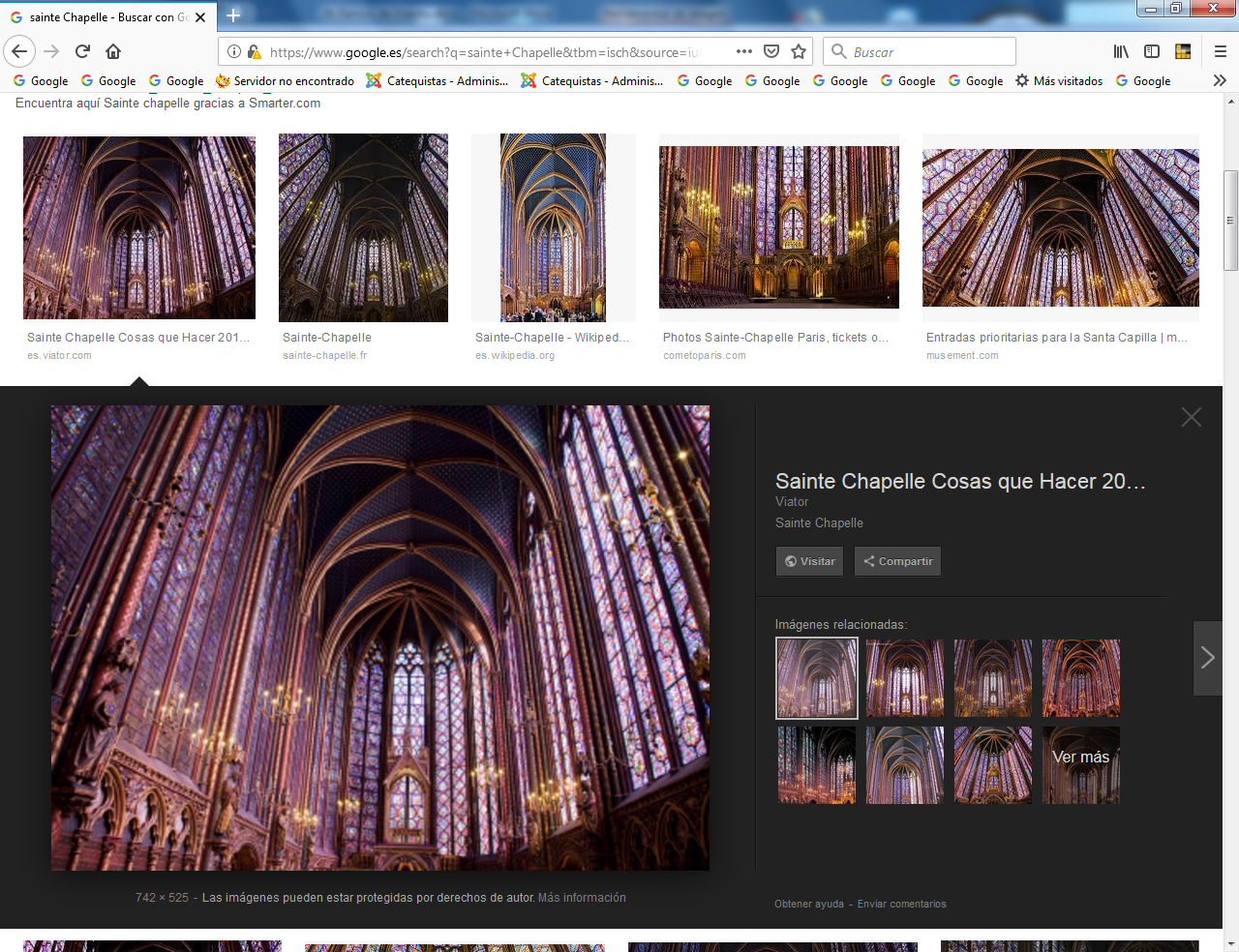 APOSTASÍA Y CONVESIÓN DE LACORDAIRE   Juan Bautista Lacordaire, más tarde el Padre Enrique  Domingo, nació el año 1802 y murió en 1861; por tanto, su vida transcurrió en una época de choques revolucionarios. Nace en tiempo del consulado de Napoleón. A los doce años vive el momento de la restauración de la Monarquía. Precisamente, es entonces cuando abraza los principios de la libertad y pierde la fé, en la que una madre muy buena, enérgica y profundamente religiosa lo había educado con total amor. El fenómeno es característico: los defensores de la libertad fueron, de hecho, los enemigos de la religión tradicional, y, en los centros docentes de la Francia de entonces, la religión era más bien despreciada. Había que escoger entre la Religión y la ideología de la Revolución.    A los veinte años había terminado Lacordaire sus estudios de Derecho, en Dijón, y su madre entonces lo envió a París. Trabajador sumamente metódico, conquistó muy pronto la fama. Con ocasión de uno de sus primeros alegatos, el presidente del Tribunal, Ségnier, exclamó: «Messieurs, c'est Bossuet».    En 1824, Lacordaire retornó a la religión de su infancia.  Y el mismo día de su conversión decidió entrar en el Seminario de San Sulpicio. Lo significativo es que Lacordaire experi mentó su conversión, no como una revolución, sino como es que Lacordaire experimento el descubrimiento de una convicción.   Dediquemos, en primer lugar Lacordaire, más tarde el Padre Enrique  Domingo, nació el año 1802 y murió en 1861; por tanto, su vida transcurrió en una época de choques revolucionarios. Nace en tiempo del consulado de Napoleón. A los doce años vive el momento de la restauración de la Monarquía. Precisamente, es entonces cuando abraza los principios de la libertad  y pierde la fé, en la que una madre muy buena, enérgica y  profundamente religiosa lo había educado con total amor.lugar, unas palabras a la situación  real en que se desarrolló su vida y su acción.  Juan Bautista     El  fenómeno es característico: los defensores de la libertad fueron, de hecho, los enemigos de la religión tradicional, y, en los centros docentes de la Francia de entonces, la religión era más bien despreciada. Había que escoger entre la Religión  y la ideología de la Revolución.    A los veinte años había terminado Lacordaire sus estudios de Derecho, en Dijón, y su madre entonces lo envió a París. Trabajador sumamente metódico, conquistó muy pronto la fama. Con ocasión de uno de sus primeros alegatos, el presidente del Tribunal, Ségnier, exclamó: «Messieurs, c'est Bossuet».    En 1824, Lacordaire retornó a la religión de su infancia.  Y el mismo día de su conversión decidió entrar en el Seminario de San Sulpicio. Lo significativo que secretamente había se-guido viviendo en su interior. Dirá luego, en su Testamento: «Me parece imposible señalar en qué día u hora, o de qué manera, mi fé, después de haberla perdido durante diez años, apareció de nuevo en mi corazón como una antorcha que no se había apagado». Es preciso fijarse en esta confesión, porque ella refleja el estado espiritual de muchos llamados acatólicos e incrédulos, que se encuentran en una situación semejante. : Además, la vuelta de la fé le pareció una consecuencia de sus convicciones sociales.  cuanto más filosofaba, más cristiano se volvía. Sus creencias sociales lo llevaron a sus creencias católicas. Con motivo de su conversión, escribió a su amigo  M. Lorrain: «Regresé a los dogmas de la fé católica en virtud  de mis convicciones sociales y ahora nada me parece más sólidamente establecido que la conclusión siguiente: la sociedad es necesaria, pues la religión católica es divina, por ser ella el único medio para llevar la sociedad a su perfección,  considerando al hombre con todas sus debilidades y al orden  social con todas sus condiciones vitales mentó su conversión, no como una revolución, sino como el descubrimiento de una convicción que secretamente había seguido viviendo en su interior. Dirá luego, en su Testamento    «Me parece imposible señalar en qué día u hora, o de qué  manera, mi fé, después de haberla perdido durante diez años, apareció de nuevo en mi corazón como una antorcha que no  se había apagado». Es preciso fijarse en esta confesión, porque ella refleja el estado espiritual de muchos llamados acatólicos e incrédulos, que se encuentran en una situación semejante.     Además, la vuelta de la fe le pareció una consecuencia de  sus convicciones sociales. Cuanto más filosofaba, más cristiano se volvía. Sus creencias sociales lo llevaron a sus creencias  católicas. Con motivo de su conversión, escribió a su amigo M. Lorrain: «Regresé a los dogmas de la fé católica en virtud de mis convicciones sociales y ahora nada me parece más sólidamente establecido que la conclusión siguiente: la sociedad es necesaria, pues la religión católica es divina, por ser  ella el único medio para llevar la sociedad a su perfección, considerando al hombre con todas sus debilidades y al orden social con todas sus condiciones vitales».   La conversión de Lacordaire inicia la síntesis de la vieja  religión con la nueva idea de la libertad, que surge en una  personalidad sumamente pura, fuerte y dinámica. Este es  el eje de su vida, de su acción apostólica y el germen de una  nueva apologética, que el orador de Nuestra Señora de París  irá desarrollando pronto con estremecedora claridad y con  una inspiración persuasiva sin par.     Desde luego, Lacordaire estuvo seguro de su vocación  personal. Después de su ordenación, en 1827, un profesor del  Seminario, seducido por la brillantez de su ingenio y de su  elocuencia, lo llamó y le dijo: «Quiero hacerte Cardenal». Lacordaire contestó: «¿Tiene usted ganas de bromas? Cuando  decidí ser sacerdote, una sola cosa me proponía: servir a la  Iglesia con la palabra; ese es mi destino. Si hubiera querido  honores me hubiese quedado en el mundo. Seré, pues, simple sacerdote, o quizás, algún día, religioso».https ulpgc.es/utils/getfile/collection/MDC/id/44029/filename/80512.pdf://mdc.